Pyramid Task 1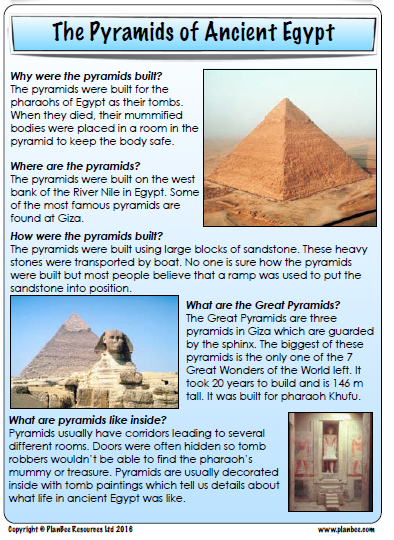 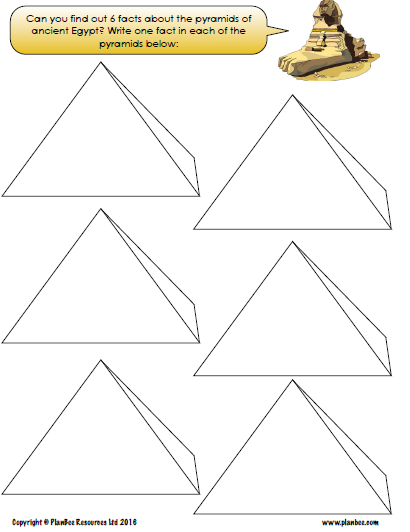 